Схема №70Границы прилегающих территорийМОУООШ, Забайкальский край Карымский район с. Жимбира,ул. Молодежная, 2Школьная столовая, Забайкальский край Карымский район с. Жимбира,ул. Новая, 4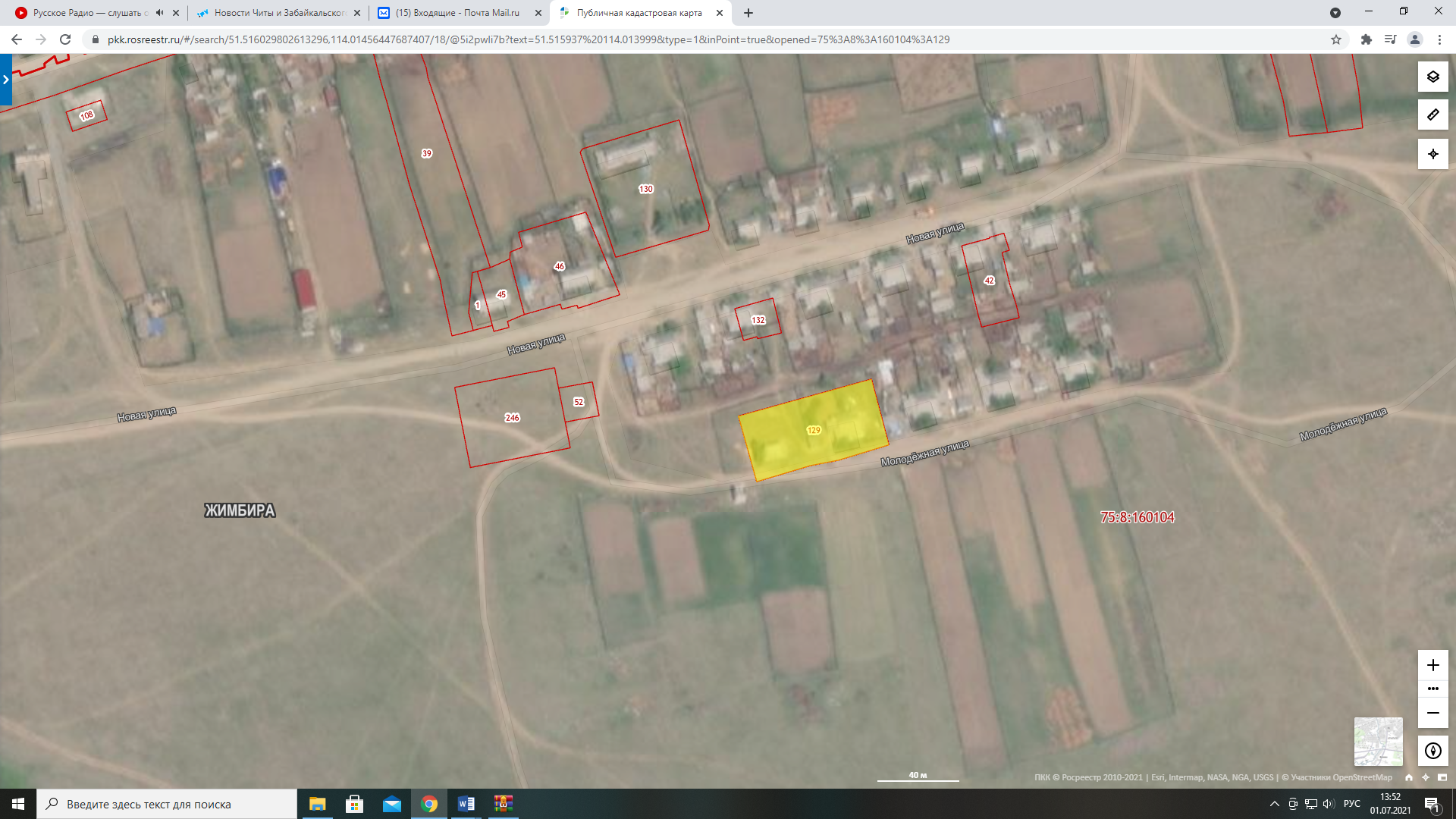 МОУООШ, ул. Молодежная, 2 -                                                                       Школьная столовая, ул. Новая, 4